Publicado en Cobeña el 04/12/2020 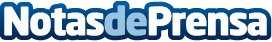 El CGCFE manifiesta su desacuerdo con el dictamen del Consejo de Estado sobre la fisioterapia equinaTal como recoge el voto particular del Presidente, la fisioterapia animal carece de ordenación legal y, por tanto, puede ser ejercida libremente, como establece la Constitución y en contra de la opinión mantenida por los veterinariosDatos de contacto:Noelia Perlacia915191005Nota de prensa publicada en: https://www.notasdeprensa.es/el-cgcfe-manifiesta-su-desacuerdo-con-el Categorias: Nacional Sociedad Veterinaria Ecología Mascotas http://www.notasdeprensa.es